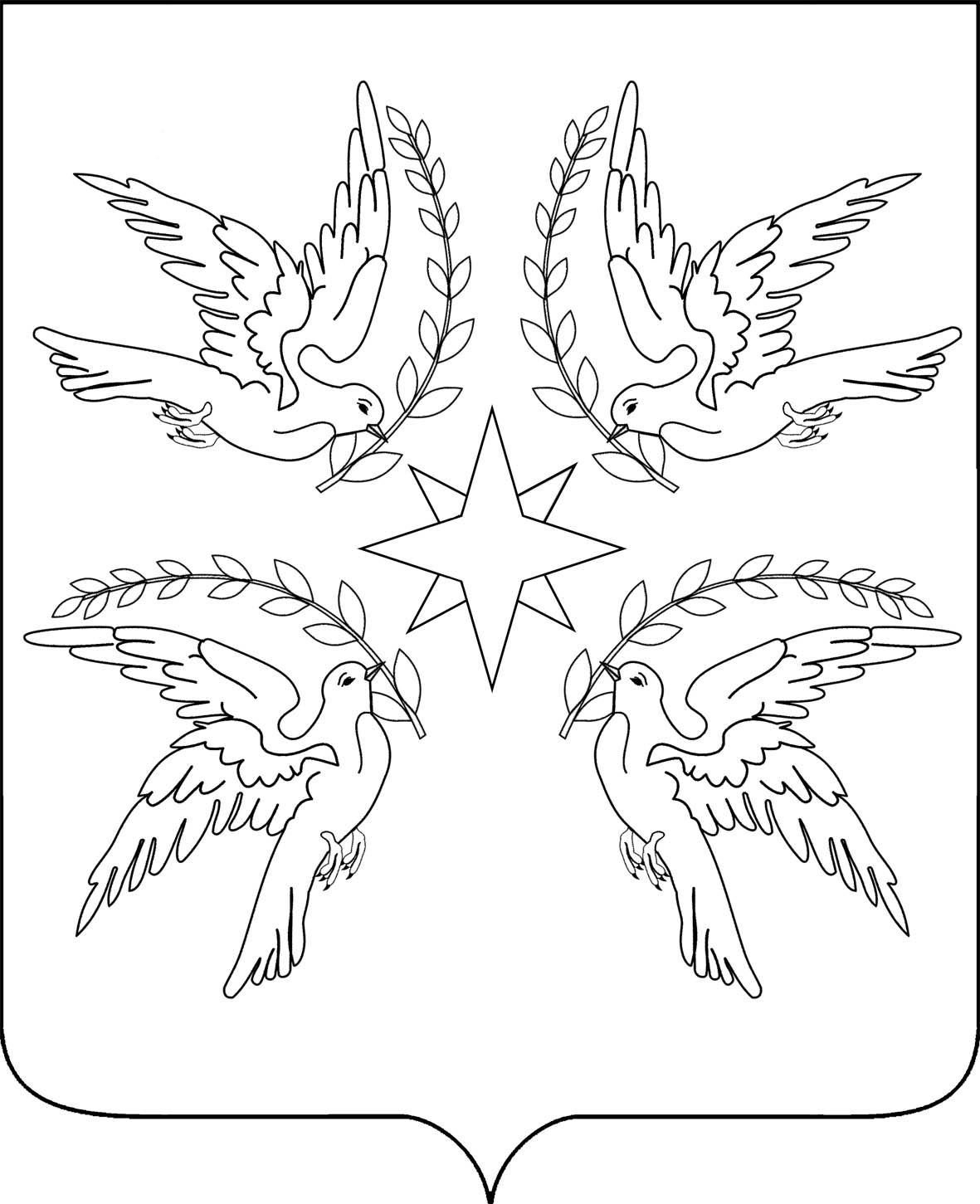 АДМИНИСТРАЦИЯ ДРУЖНЕНСКОГО СЕЛЬСКОГО ПОСЕЛЕНИЯ БЕЛОРЕЧЕНСКОГО РАЙОНА     ПОСТАНОВЛЕНИЕ  от 31.10.2016                       		              	                                     № 185поселок ДружныйО внесении изменений в постановление администрации Дружненского сельского поселения Белореченского района от 09.11.2015 № 201 «Об утверждении муниципальной  программы «Мероприятия в области владения, пользования и распоряжения имуществом, находящемся  в муниципальной собственности» на  2016 - 2018 годы»В соответствии со статьей 15 Федерального закона от 6  октября 2003 года № 131-ФЗ «Об общих принципах организации местного самоуправления в Российской Федерации», руководствуясь статьей 32 Устава Дружненского сельского поселения Белореченского района,             п о с т а н о в л я ю:1. Внести изменения в постановление администрации Дружненского сельского поселения Белореченского района от 09.11.2015 № 201 «Об утверждении муниципальной  программы «Мероприятия в области владения, пользования и распоряжения имуществом, находящемся в муниципальной собственности» на  2016 -2018 годы», изложив приложение к настоящему постановлению в новой редакции.2. Контроль за выполнением настоящего постановления  оставляю за собой.3. Постановление вступает в силу со дня его подписания.Глава Дружненского сельскогопоселения Белореченского района                                                      А.Н. ШипкоПРИЛОЖЕНИЕ к постановлению администрации 
Дружненского сельского поселение Белореченского района от 31.10.2016  № 185«Муниципальная программа 
«Мероприятия в области владения, пользования и распоряжения имуществом, находящемся  в муниципальной собственности» на  2016 -2018 годы ПАСПОРТмуниципальной программы «Мероприятия в области владения, пользования и распоряжения имуществом,   находящемся  в муниципальной собственности» на  2016 -2018 годы»Характеристика программы       Мероприятия Программы нацелены:- на повышение эффективности использования муниципальных объектов недвижимости для максимального получения доходов в местный бюджет и регистрация в установленном законом порядке права муниципальной собственности на каждый объект недвижимости, находящийся в реестре муниципальной собственности, и земельные участки.- исполнение мероприятий в части  ведения бухгалтерского и налогового учета и отчетности. Техническая инвентаризация и паспортизация объектов недвижимости с последующей государственной регистрацией права муниципальной собственности на них позволит в полной мере реализовать права собственника - администрации Дружненского сельского поселения Белореченского района, как при передаче объектов недвижимости по договорам (в аренду), так и при их приватизации.Выделение средств на финансирование мероприятий по ведению бухгалтерского и налогового учета и отчетности необходимо в части выполнения полномочия по исполнению бюджета.Цели, задачи, сроки и этапы реализациимуниципальной программы Основной целью программы является эффективное распоряжение объектами движимости муниципальной собственности, обеспечение документами, необходимыми для осуществления сделок с объектами недвижимости муниципальной собственности, в том числе и земельными участками Основные задачи  программы:- приведение правоустанавливающих и правоудостоверяющих документов на объекты недвижимости муниципальной собственности в соответствие с требованиями действующего законодательства для повышения эффективности распоряжения объектами недвижимости, пополнение местного бюджета за счет сделок с имуществом.- ведение бухгалтерского и налогового учета и отчетностиСрок реализации муниципальной программы - 2016 - 2018 годы.ЦЕЛИ, ЗАДАЧИ И ЦЕЛЕВЫЕ ПОКАЗАТЕЛИ МУНИЦИПАЛЬНОЙ ПРОГРАММЫ«Мероприятия в области владения, пользования и распоряжения имуществом,   находящемся  в муниципальной собственности» на  2016 -2018 годы «ПЕРЕЧЕНЬ ОСНОВНЫХ МЕРОПРИЯТИЙ МУНИЦИПАЛЬНОЙ ПРОГРАММЫ  «Мероприятия в области владения, пользования и распоряжения имуществом, находящемся  в муниципальной собственности» на  2016 -2018 годы»Начальник финансового отдела                                                                                                                                         Е.А. ГорневаКоординатор муниципальной программы    Администрация Дружненского сельского     поселения Белореченского районаКоординаторы подпрограмм  Администрация Дружненского сельского   поселения Белореченского районаУчастники муниципальной программы                   Администрация Дружненского сельского      поселения МероприятияМероприятия в области владения, пользования и распоряжения имуществом, находящемся  в муниципальной собственностиМероприятия в области ведения бухгалтерского и налогового учета и отчетностиЦели муниципальной программыЭффективное распоряжение объектами движимости муниципальной собственности.Задачи муниципальной программыПриведение правоустанавливающих и        правоудостоверяющих документов на объекты недвижимости муниципальной собственности в                               соответствие с требованиями действующего                               законодательства.Ведение бухгалтерского и налогового учета и отчетности в соответствии с действующим законодательством.Перечень целевых показателей муниципальной программы - повышение уровня паспортизации объектов  - ведение бухгалтерского и налогового учета и отчетности Этапы и сроки реализации муниципальной программы2016-2018 годыОбъемы бюджетных ассигнованиймуниципальной программы2016 год– 384,9 тыс. руб.2017 год– 40,0 тыс. руб.(прогноз)2018 год– 40,0 тыс. руб.(прогноз)»№п/пНаименование целевого показателяЕдиницаизмеренияСта-тус*Значение показателейЗначение показателейЗначение показателейЗначение показателей№п/пНаименование целевого показателяЕдиницаизмеренияСта-тус*2016201720182018123456771Муниципальная программа «Мероприятия в области владения, пользования и распоряжения имуществом,   находящемся  в муниципальной собственности» на  2015 -2017 годы Муниципальная программа «Мероприятия в области владения, пользования и распоряжения имуществом,   находящемся  в муниципальной собственности» на  2015 -2017 годы Муниципальная программа «Мероприятия в области владения, пользования и распоряжения имуществом,   находящемся  в муниципальной собственности» на  2015 -2017 годы Муниципальная программа «Мероприятия в области владения, пользования и распоряжения имуществом,   находящемся  в муниципальной собственности» на  2015 -2017 годы Муниципальная программа «Мероприятия в области владения, пользования и распоряжения имуществом,   находящемся  в муниципальной собственности» на  2015 -2017 годы Муниципальная программа «Мероприятия в области владения, пользования и распоряжения имуществом,   находящемся  в муниципальной собственности» на  2015 -2017 годы Муниципальная программа «Мероприятия в области владения, пользования и распоряжения имуществом,   находящемся  в муниципальной собственности» на  2015 -2017 годы Цель Эффективное распоряжение объектами движимости муниципальной собственностиЦель Эффективное распоряжение объектами движимости муниципальной собственностиЦель Эффективное распоряжение объектами движимости муниципальной собственностиЦель Эффективное распоряжение объектами движимости муниципальной собственностиЦель Эффективное распоряжение объектами движимости муниципальной собственностиЦель Эффективное распоряжение объектами движимости муниципальной собственностиЦель Эффективное распоряжение объектами движимости муниципальной собственностиЗадача Приведение правоустанавливающих и правоудостоверяющих документов на объекты недвижимости муниципальной собственности в  соответствие с требованиями действующего    законодательства. Ведение бухгалтерского и налогового учета и отчетности в соответствии с действующим законодательством.Задача Приведение правоустанавливающих и правоудостоверяющих документов на объекты недвижимости муниципальной собственности в  соответствие с требованиями действующего    законодательства. Ведение бухгалтерского и налогового учета и отчетности в соответствии с действующим законодательством.Задача Приведение правоустанавливающих и правоудостоверяющих документов на объекты недвижимости муниципальной собственности в  соответствие с требованиями действующего    законодательства. Ведение бухгалтерского и налогового учета и отчетности в соответствии с действующим законодательством.Задача Приведение правоустанавливающих и правоудостоверяющих документов на объекты недвижимости муниципальной собственности в  соответствие с требованиями действующего    законодательства. Ведение бухгалтерского и налогового учета и отчетности в соответствии с действующим законодательством.Задача Приведение правоустанавливающих и правоудостоверяющих документов на объекты недвижимости муниципальной собственности в  соответствие с требованиями действующего    законодательства. Ведение бухгалтерского и налогового учета и отчетности в соответствии с действующим законодательством.Задача Приведение правоустанавливающих и правоудостоверяющих документов на объекты недвижимости муниципальной собственности в  соответствие с требованиями действующего    законодательства. Ведение бухгалтерского и налогового учета и отчетности в соответствии с действующим законодательством.Задача Приведение правоустанавливающих и правоудостоверяющих документов на объекты недвижимости муниципальной собственности в  соответствие с требованиями действующего    законодательства. Ведение бухгалтерского и налогового учета и отчетности в соответствии с действующим законодательством.1.1 - повышение уровня паспортизации объектов%151515151.2- ведение бухгалтерского и налогового учета и отчетности%100№п/пНаименование мероприятияИсточники финансированияОбъем финанси-рования, всего(тыс.руб)В том числе по годамВ том числе по годамВ том числе по годамНепосредственный результат реализации мероприятияНепосредственный результат реализации мероприятияУчастник муниципальной программы №п/пНаименование мероприятияИсточники финансированияОбъем финанси-рования, всего(тыс.руб)201620172018Непосредственный результат реализации мероприятияНепосредственный результат реализации мероприятияУчастник муниципальной программы 123456101.Управление муниципальным имуществом, связанное с оценкой недвижимости, признанием прав и регулированием отношений в сфере собственностивсего464,9384,940,040,040,0повышение уровня паспортизации объектовАдминистрация Дружненского сельского поселения»1.Управление муниципальным имуществом, связанное с оценкой недвижимости, признанием прав и регулированием отношений в сфере собственностиместный бюджет464,9384,940,040,040,0повышение уровня паспортизации объектовАдминистрация Дружненского сельского поселения»1.Управление муниципальным имуществом, связанное с оценкой недвижимости, признанием прав и регулированием отношений в сфере собственностикраевой бюджетповышение уровня паспортизации объектовАдминистрация Дружненского сельского поселения»1.Управление муниципальным имуществом, связанное с оценкой недвижимости, признанием прав и регулированием отношений в сфере собственностифедеральный бюджетповышение уровня паспортизации объектовАдминистрация Дружненского сельского поселения»1.Управление муниципальным имуществом, связанное с оценкой недвижимости, признанием прав и регулированием отношений в сфере собственностивнебюджетные источникиповышение уровня паспортизации объектовАдминистрация Дружненского сельского поселения»Итоговсего464,9384,940,040,0Итогоместный бюджет464,9384,940,040,0Итогокраевой бюджетИтогофедеральный бюджетИтоговнебюджетные источники»